Unit PPL2PC25 (HK8Y 04)	Prepare, Cook and Finish Basic Cakes, Sponges,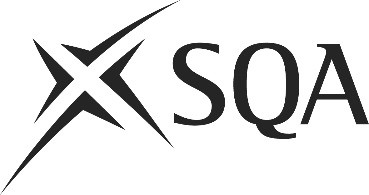 	Biscuits and SconesI confirm that the evidence detailed in this unit is my own work.I confirm that the candidate has achieved all the requirements of this unit.I confirm that the candidate’s sampled work meets the standards specified for this unit and may be presented for external verification.Unit PPL2PC25 (HK8Y 04)	Prepare, Cook and Finish Basic Cakes, Sponges, Biscuits and SconesThis page is intentionally blankUnit PPL2PC25 (HK8Y 04)	Prepare, Cook and Finish Basic Cakes, Sponges, Biscuits and SconesUnit PPL2PC25 (HK8Y 04)	Prepare, Cook and Finish Basic Cakes, Sponges, Biscuits and SconesUnit PPL2PC25 (HK8Y 04)	Prepare, Cook and Finish Basic Cakes, Sponges, Biscuits and SconesUnit PPL2PC25 (HK8Y 04)	Prepare, Cook and Finish Basic Cakes, Sponges, Biscuits and SconesSupplementary evidenceCandidate’s nameCandidate’s signatureDateAssessor’s nameAssessor’s signatureDateCountersigning — Assessor’s name(if applicable)Countersigning — Assessor’s signature(if applicable)DateInternal verifier’s nameInternal verifier’s signatureDateCountersigning — Internal verifier’s name(if applicable)Countersigning — Internal verifier’s signature(if applicable)DateExternal Verifier’s initials and date (if sampled)Unit overviewThis unit is about preparing, cooking and finishing basic cakes, sponges and scones, for example:victoria spongefruit sconesfruit cakeshortbreadThe unit covers a range of types of preparation methods moving onto cooking methods and then how to finish basic cakes, sponges, biscuits and scones.Sufficiency of evidenceThere must be sufficient evidence to ensure that the candidate can consistently achieve the required standard over a period of time in the workplace or approved realistic working environment.Performance criteriaScope/RangeScope/RangeWhat you must do:What you must cover:What you must cover:There must be evidence for all Performance Criteria (PC). The assessor must assess PCs 1–8 by directly observing the candidate’s work.For PC 9, if it is not possible to observe both ‘holding’ and ‘serving’, alternative methods of assessment may be used for one of them (i.e. either holding or serving) but the assessor must observe the other.PC 10 may be assessed by alternative methods if observation is not possible.All scope/range must be covered. There must be performance evidence, gathered through direct observation by the assessor of the candidate’s work for:All scope/range must be covered. There must be performance evidence, gathered through direct observation by the assessor of the candidate’s work for:1	Select the type and quantity of ingredients required for preparation.2	Check the ingredients meet quality and other requirements.3	Choose the correct tools and equipment required to prepare, cook and finish the cake, sponge, biscuit or scone.4	Use the tools and equipment correctly when preparing, cooking and finishing the cake, sponge, biscuit or scone.5	Prepare the ingredients to meet the requirements of the cake, sponge, biscuit or scone.6	Cook the ingredients to meet the requirements of the cake, sponge, biscuit or scone.7	Ensure the cake, sponge, biscuit or scone has the correct flavour, colour, texture, quantity and finish.8	Finish and present the cake, sponge, biscuit or scone to meet requirements.9	Ensure the cake, sponge, biscuit or scone is at the correct temperature for holding and serving.10	Store any cooked, cakes, sponges, biscuits and scones not for immediate use in line with food safety regulations.twelve from:(a)	using ready mix(b)	weighing or measuring(c)	creaming or beating(d)	whisking(e)	folding(f)	rubbing in(g)	greasing(h)	glazing(i)	portioning(j)	piping(k)	shaping(l)	filling(m)	rolling(n)	lining(o)	trimming or icing(p)	spreading or smoothing(q)	kneading(r)	mixing(s)	the cooking method of bakingtwo from:(t)	dusting, dredging or sprinkling(u)	icing(v)	presenting(w)	adding accompaniments1	Select the type and quantity of ingredients required for preparation.2	Check the ingredients meet quality and other requirements.3	Choose the correct tools and equipment required to prepare, cook and finish the cake, sponge, biscuit or scone.4	Use the tools and equipment correctly when preparing, cooking and finishing the cake, sponge, biscuit or scone.5	Prepare the ingredients to meet the requirements of the cake, sponge, biscuit or scone.6	Cook the ingredients to meet the requirements of the cake, sponge, biscuit or scone.7	Ensure the cake, sponge, biscuit or scone has the correct flavour, colour, texture, quantity and finish.8	Finish and present the cake, sponge, biscuit or scone to meet requirements.9	Ensure the cake, sponge, biscuit or scone is at the correct temperature for holding and serving.10	Store any cooked, cakes, sponges, biscuits and scones not for immediate use in line with food safety regulations.Evidence for the remaining points under ‘what you must cover’ may be assessed through questioning or witness testimonyEvidence for the remaining points under ‘what you must cover’ may be assessed through questioning or witness testimonyEvidence referenceEvidence descriptionEvidence descriptionEvidence descriptionEvidence descriptionEvidence descriptionDateDateDateDateDatePerformance criteriaPerformance criteriaPerformance criteriaPerformance criteriaPerformance criteriaPerformance criteriaPerformance criteriaPerformance criteriaPerformance criteriaPerformance criteriaPerformance criteriaPerformance criteriaPerformance criteriaPerformance criteriaPerformance criteriaPerformance criteriaPerformance criteriaPerformance criteriaPerformance criteriaPerformance criteriaPerformance criteriaPerformance criteriaPerformance criteriaPerformance criteriaPerformance criteriaPerformance criteriaEvidence referenceEvidence descriptionEvidence descriptionEvidence descriptionEvidence descriptionEvidence descriptionDateDateDateDateDateWhat you must doWhat you must doWhat you must doWhat you must doWhat you must doWhat you must doWhat you must doWhat you must doWhat you must doWhat you must doWhat you must doWhat you must doWhat you must doWhat you must doWhat you must doWhat you must doWhat you must doWhat you must doWhat you must doWhat you must doWhat you must doWhat you must doWhat you must doWhat you must doWhat you must doWhat you must doEvidence referenceEvidence descriptionEvidence descriptionEvidence descriptionEvidence descriptionEvidence descriptionDateDateDateDateDateWhat you must doWhat you must doWhat you must doWhat you must doWhat you must doWhat you must doWhat you must doWhat you must doWhat you must doWhat you must doWhat you must doWhat you must doWhat you must doWhat you must doWhat you must doWhat you must doWhat you must doWhat you must doWhat you must doWhat you must doWhat you must doWhat you must doWhat you must doWhat you must doWhat you must doWhat you must doEvidence referenceEvidence descriptionEvidence descriptionEvidence descriptionEvidence descriptionEvidence descriptionDateDateDateDateDate1112233344455666777889991010Evidence referenceEvidence descriptionDateScope/RangeScope/RangeScope/RangeScope/RangeScope/RangeScope/RangeScope/RangeScope/RangeScope/RangeScope/RangeScope/RangeScope/RangeScope/RangeScope/RangeScope/RangeScope/RangeScope/RangeScope/RangeScope/RangeScope/RangeScope/RangeScope/RangeScope/RangeScope/RangeScope/RangeScope/RangeScope/RangeScope/RangeScope/RangeScope/RangeScope/RangeScope/RangeScope/RangeScope/RangeEvidence referenceEvidence descriptionDateWhat you must coverWhat you must coverWhat you must coverWhat you must coverWhat you must coverWhat you must coverWhat you must coverWhat you must coverWhat you must coverWhat you must coverWhat you must coverWhat you must coverWhat you must coverWhat you must coverWhat you must coverWhat you must coverWhat you must coverWhat you must coverWhat you must coverWhat you must coverWhat you must coverWhat you must coverWhat you must coverWhat you must coverWhat you must coverWhat you must coverWhat you must coverWhat you must coverWhat you must coverWhat you must coverWhat you must coverWhat you must coverWhat you must coverWhat you must coverEvidence referenceEvidence descriptionDateabccdefgghiijjkllmnnoopqqrssttuvvwKnowledge and understandingKnowledge and understandingEvidence referenceand dateWhat you must know and understandWhat you must know and understandEvidence referenceand dateFor those knowledge statements that relate to how the candidate should do something, the assessor may be able to infer that the candidate has the necessary knowledge from observing their performance or checking products of their work. In all other cases, evidence of the candidate’s knowledge and understanding must be gathered by alternative methods of assessment (eg oral or written questioning).For those knowledge statements that relate to how the candidate should do something, the assessor may be able to infer that the candidate has the necessary knowledge from observing their performance or checking products of their work. In all other cases, evidence of the candidate’s knowledge and understanding must be gathered by alternative methods of assessment (eg oral or written questioning).Evidence referenceand date1Different types of cakes, sponges, biscuits and scones and their characteristics2How to make sure that the ingredients meet product requirements3What quality points to look for in cakes, sponges, biscuits and scones4Why and to whom you should report any problems with the cakes, sponges, biscuits and scones or other ingredients5The correct tools and equipment to carry out the required preparation and cooking methods6How to carry out each of the preparation, cooking and finishing methods according to product requirements7Why it is important to use the correct techniques, tools and equipment when preparing, cooking/baking and finishing cakes, sponges, biscuits and scones8The correct temperatures for cooking cakes, sponges, biscuits and scones and why these temperatures are important9How to check and adjust cakes, sponges, biscuits and scones to make sure they have the correct colour, flavour, texture quantity and finish10The correct temperatures and conditions for holding and serving cakes, sponges, biscuits and scones11The correct temperatures and procedures for storing cakes, sponges, biscuits and scones not for immediate use12Healthy eating options when preparing, cooking and finishing cakes, sponges, biscuits and sconesEvidenceEvidenceDate123456Assessor feedback on completion of the unit